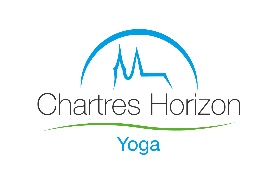 Tous les vendredis soirs de 19h15 à 20h30À la maison pour tous des petits clos,Avenue François Mitterrand à ChartresTarif annuel de 150 €Reprise des cours le vendredi 16 septembreHatha-Yoga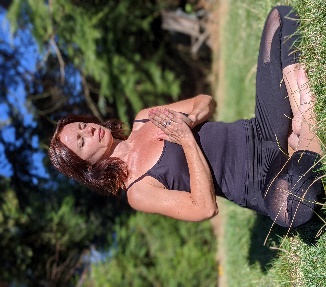 Nathalie Veneau